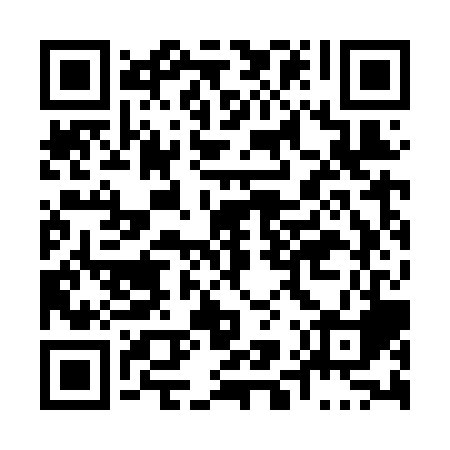 Prayer times for Domaine-Quintal, Quebec, CanadaMon 1 Jul 2024 - Wed 31 Jul 2024High Latitude Method: Angle Based RulePrayer Calculation Method: Islamic Society of North AmericaAsar Calculation Method: HanafiPrayer times provided by https://www.salahtimes.comDateDayFajrSunriseDhuhrAsrMaghribIsha1Mon3:055:0712:586:238:5010:522Tue3:055:0712:586:238:4910:513Wed3:075:0812:596:238:4910:504Thu3:085:0912:596:238:4910:495Fri3:095:0912:596:238:4810:496Sat3:105:1012:596:228:4810:487Sun3:115:1112:596:228:4710:478Mon3:135:1212:596:228:4710:469Tue3:145:121:006:228:4610:4410Wed3:155:131:006:228:4610:4311Thu3:175:141:006:218:4510:4212Fri3:185:151:006:218:4510:4113Sat3:205:161:006:218:4410:4014Sun3:215:171:006:208:4310:3815Mon3:235:181:006:208:4210:3716Tue3:255:191:006:208:4210:3517Wed3:265:201:006:198:4110:3418Thu3:285:211:016:198:4010:3219Fri3:305:221:016:188:3910:3120Sat3:315:231:016:188:3810:2921Sun3:335:241:016:178:3710:2722Mon3:355:251:016:178:3610:2623Tue3:375:261:016:168:3510:2424Wed3:385:271:016:158:3410:2225Thu3:405:281:016:158:3310:2026Fri3:425:301:016:148:3110:1827Sat3:445:311:016:138:3010:1728Sun3:465:321:016:138:2910:1529Mon3:485:331:016:128:2810:1330Tue3:495:341:016:118:2710:1131Wed3:515:351:016:108:2510:09